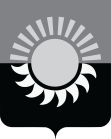 РОССИЙСКАЯ ФЕДЕРАЦИЯКемеровская область-Кузбассмуниципальное образование – Осинниковский городской округАдминистрация Осинниковского городского округаПОСТАНОВЛЕНИЕ________________                                                                                                ________________В соответствии с Федеральным законом от 06 октября 2003 года № 131-ФЗ «Об общих принципах организации местного самоуправления в Российской Федерации», в целях приведения нормативных правовых актов Осинниковского городского округа в соответствие с действующим законодательством:1. Признать утратившим силу постановление администрации Осинниковского городского округа от 11 июня 2021 года № 496-нп «Об утверждении Положения о выдаче разрешения на выполнение авиационных работ, парашютных прыжков, демонстрационных полетов воздушных судов, полетов беспилотных воздушных судов (за исключением полетов беспилотных воздушных судов с максимальной взлетной массой менее 0,25 кг.), подъемов привязных аэростатов над территорией муниципального образования Осинниковский городской округ, а также посадку (взлет) на расположенные в границах муниципального образования Осинниковский городской округ площадки, сведения о которых не опубликованы в документах аэронавигационной информации».2. Опубликовать настоящее постановление в городской газете «Время и Жизнь» и на официальном сайте администрации Осинниковского городского округа osinniki.org.3. Настоящее постановление вступает в силу со дня его официального опубликования.Глава Осинниковскогогородского округа                                                                                   И.В. РомановПерсиянова О.В.т. 8(38471) 5-13-37Лист согласованияк постановлению администрации Осинниковского городского округа«О признании утратившими силу постановления администрации Осинниковского городского округа от 11 июня 2021 года № 496-нп «Об утверждении Положения о выдаче разрешения на выполнение авиационных работ, парашютных прыжков, демонстрационных полетов воздушных судов, полетов беспилотных воздушных судов (за исключением полетов беспилотных воздушных судов с максимальной взлетной массой менее 0,25 кг.), подъемов привязных аэростатов над территорией муниципального образования Осинниковский городской округ, а также посадку (взлет) на расположенные в границах муниципального образования Осинниковский городской округ площадки, сведения о которых не опубликованы в документах аэронавигационной информации»от _________________ № ________№ п/пДолжностьПодписьФ.И.О.ДатаЗаместитель Главы городского округа – руководитель аппаратаЛ.А.Скрябина Первый заместитель Главы городского округаВ.В.Кауров Заместитель Главы городского округа по ЖКХИ.В.Максимов3.Юридический отделадминистрации Осинниковского городского округа4.И.о. начальника МКУ «Управление по  защите населения и территории» Осинниковского городского округаА.С. Муратова